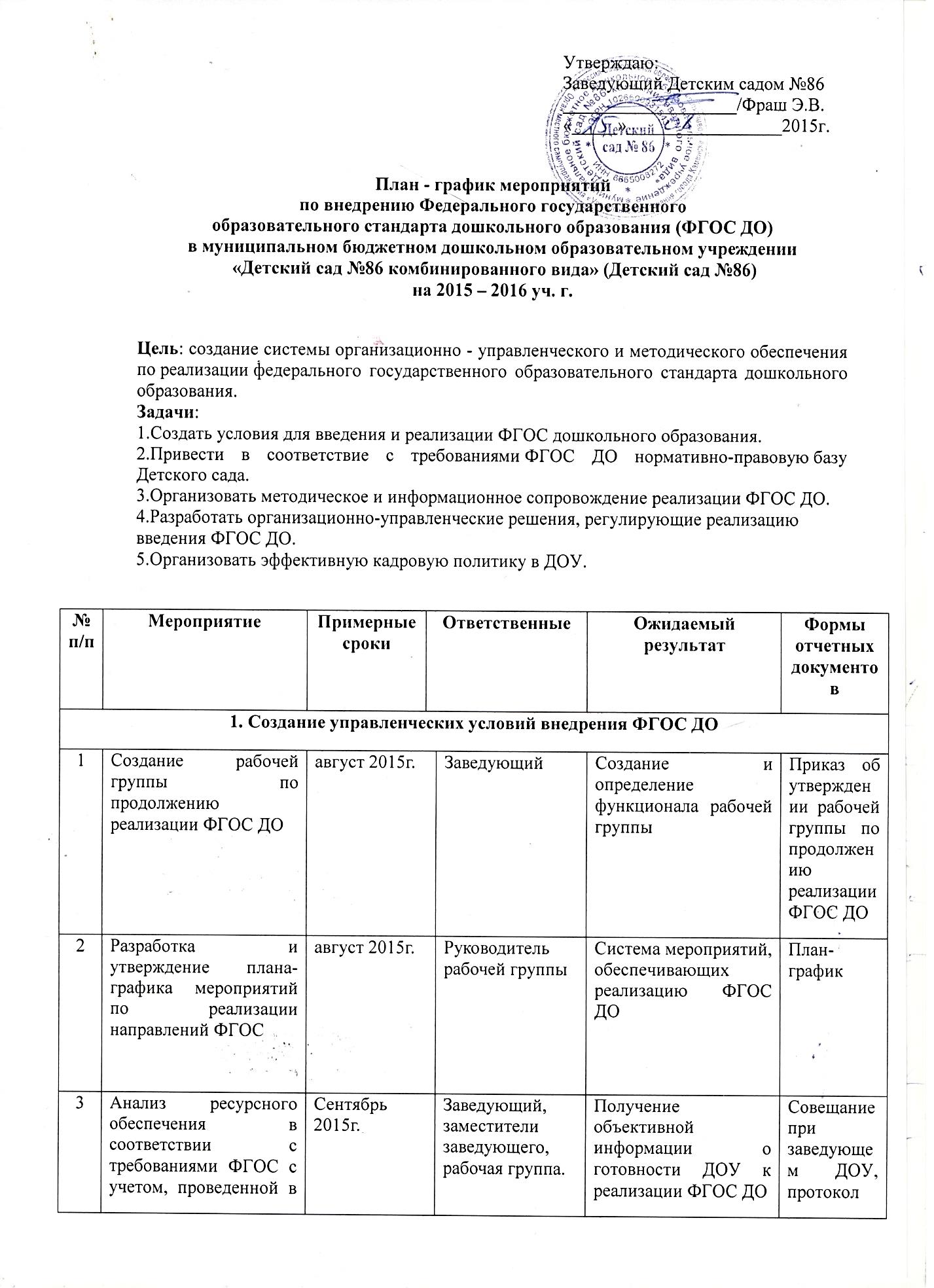 2014-2015 уч. годусовещания4Разработка плана методического сопровождения  введения ФГОС   в ДОУСентябрь 2015г.Сентябрь 2015г.Методическая служба ДОУПовышение профессиональной компетентности педагогических работников в области организации образовательного процесса и обновления содержания образования в соответствии с ФГОС План методического сопровождения5Обсуждение и утверждение основной образовательной программыАвгуст2015г.Август2015г.Заведующий Наличие ООП ДОПриказ обутверждении ООП ДО6Разработка Положения о мониторинге реализации образовательной программыАвгуст2015г.Август2015г.Заведующий, заместитель заведующего по ВМР, рабочая группа.Наличие ПоложенияПриказ об утверждении Положения7Формирование сетевого взаимодействия по обеспечению преемственности начального и дошкольного образования в условиях реализации ФГОСВ течение 2015-2016уч. г.В течение 2015-2016уч. г.Заведующий ДОУ, директора школ.Осмысление и обеспечение преемственности дошкольного и начального образования в условиях внедрения ФГОСПлан по обеспечению преемственности в микрокомплексе.8Внесение изменений в нормативно-правовую базу деятельности ДОУВ течение 2015-2016уч. г.В течение 2015-2016уч. г.Заведующий Изменения и дополнения в документы, регламентирующие деятельность ДОУ по внедрению ФГОС ДОПриказ об утверждении локальных актов.9Мониторинг реализации ФГОС ДОВ течение 2015-2016уч. г.В течение 2015-2016уч. г.Заведующий, заместитель заведующего по ВМР Диагностические материалыПлан контроля10Организация отчетности по реализации ФГОС ДОВ течение 2015-2016уч. г.В течение 2015-2016уч. г.Заведующий ДОУАнализ мероприятий, обеспечивающих реализацию ФГОС ДООтчетные документы 2. Создание организационных условий внедрения ФГОС ДО2. Создание организационных условий внедрения ФГОС ДО2. Создание организационных условий внедрения ФГОС ДО2. Создание организационных условий внедрения ФГОС ДО2. Создание организационных условий внедрения ФГОС ДО2. Создание организационных условий внедрения ФГОС ДО2. Создание организационных условий внедрения ФГОС ДО1Организация блока методических совещаний по реализации ФГОС ДОВ течение 2015-2016уч. г.В течение 2015-2016уч. г.Заведующий, заместитель заведующего по ВМР.Реализация содержания ФГОС ДОПлан мероприятий2Проведение инструктивно-методических совещаний и обучающих семинаров по вопросам реализации ФГОС  ДОВ течение 2015-2016уч. г.В течение 2015-2016уч. г.Заместитель заведующего по ВМР, рабочая группа.Анализ и устранение профессиональных затруднений в ходе реализации ФГОС ДОПротоколы совещаний 3Организация работы по доработке образовательной программы ДО в соответствии с ФГОС  ДОИюнь-август 2015г.Июнь-август 2015г.Заведующий, заместитель заведующего по ВМР, рабочая группа.Создание ООП ДОООП ДО4Разработка и утверждение рабочих программ групп в соответствии с ФГОС ДО   на 2015-2016уч. г.Июнь-август 2015г.Июнь-август 2015г.Заведующий, заместитель заведующего по ВМР, педагоги.Наличие рабочих программРабочие программы5Организация индивидуального консультирования педагогов по вопросам психолого-педагогического сопровождения реализации ФГОС ДО В течение 2015-2016уч. г.В течение 2015-2016уч. г.Педагог-психолог Определение возможных психологических рисков и способов их профилактики, расширение и обновление психодиагностического инструментария на основе запросов и современных достижений психологической наукиПлан работы педагога-психолога, журнал консультирования  6Организация работы с родителями в условиях реализации ФГОС ДО (блок мероприятий по информированию о реализации ФГОС, вовлечение семей непосредственно в образовательную деятельность, изучение образовательных запросов родителей). В течение 2015-2016уч. г.В течение 2015-2016уч. г.Заведующий, заместитель заведующего по ВМР, педагоги.Получение родителями информации о реализации ФГОС ДО; повышение роли родителей, как непосредственных участников образовательного процесса.План работы с родителями, протоколы.3. Создание кадровых условий  внедрения ФГОС ДО3. Создание кадровых условий  внедрения ФГОС ДО3. Создание кадровых условий  внедрения ФГОС ДО3. Создание кадровых условий  внедрения ФГОС ДО3. Создание кадровых условий  внедрения ФГОС ДО3. Создание кадровых условий  внедрения ФГОС ДО3. Создание кадровых условий  внедрения ФГОС ДО1Организация непрерывного повышения квалификации по проблеме реализации ФГОС ДОВ течение учебного года, по графику повышения квалификацииЗам. заведующего по ВМРЗам. заведующего по ВМРПовышение профессиональной компетентности педагогических и руководящих работников в области организации образовательного процесса и обновления содержания образования в соответствии с ФГОС ДО (курсы – 6 чел.)График повышения квалификации педагогических и руководящих работников2Создание рабочих групп воспитателей по методическим проблемам, связанным с реализацией ФГОС ДО.В течение 2015-2016уч. г.ЗаведующийЗаведующийУстранение затрудненийПротоколы 3Участие педагогов в областных, окружных семинарах, конкурсах, конференциях, педагогических чтениях, круглых столах по вопросам реализации ФГОС ДО.В течение 2015-2016уч. г.Заместитель заведующего по ВМР.Заместитель заведующего по ВМР.Повышение профессиональной компетентности по вопросам введения ФГОС ДО.Методические материалы, листы регистрации.4Создание условий для дополнительного профессионального образования педагоговВ течение 2015-2016уч. г.ЗаведующийЗаведующийПолучение профессионального образования, предусмотренного Единым квалификационным справочником должностей (6 чел.)Диплом ( в перспективе).4. Создание материально-технических условий внедрения ФГОС ДО4. Создание материально-технических условий внедрения ФГОС ДО4. Создание материально-технических условий внедрения ФГОС ДО4. Создание материально-технических условий внедрения ФГОС ДО4. Создание материально-технических условий внедрения ФГОС ДО4. Создание материально-технических условий внедрения ФГОС ДО4. Создание материально-технических условий внедрения ФГОС ДО1Обеспечение обновления оснащенности ДОУ в соответствии с требованиями ФГОС к минимальной оснащенности образовательного процесса. В течение 2015-2016уч. г.ЗаведующийЗаведующийОпределение необходимых изменений в оснащенности ДОУ с учетом требований ФГОС ДО и проведенной в 2014-2015уч.г. работыИнформационная справка2Обеспечение соответствия материально-технической базы реализации ООП действующим санитарным и противопожарным нормам, нормам охраны труда работников ДОУ. В течение 2015-2016уч. г.ЗаведующийЗаведующийПриведение в соответствие материально-технической базы реализации ООП с требованиями ФГОС ДО, с учетом проведенной в 2014-2015уч.г. работыИнформационная справка3Обеспечение ДОУ печатными и электронными образовательными ресурсами ООП ДО. В течение 2015-2016уч. г.Заведующий, заместитель заведующего по ВМР.Заведующий, заместитель заведующего по ВМР.Оснащенность библиотеки необходимыми УМК, учебными,  справочными пособиями, художественной литературой Информационная справка4Обеспечение доступа педагогическим работникам, реализующим на ФГОС,  к электронным образовательным ресурсам, размещенным в федеральных и региональных базах данных. В течение 2015-2016уч. г.Заведующий, заместитель заведующего по ВМР, ответственный за ведение сайта ДОУ.Заведующий, заместитель заведующего по ВМР, ответственный за ведение сайта ДОУ.Создание условий для оперативного устранения профессиональных затруднений педагогов.Создание банка полезных ссылок, наличие странички на сайте ДОУ «ФГОС ДО»5Обеспечение контролируемого доступа участников образовательного процесса к информационным образовательным ресурсам в сети Интернет. В течение 2015-2016уч. г.ЗаведующийЗаведующийРасширение возможностей доступа пользователей к банку актуальной педагогической информации и обеспечение возможности дистанционной поддержки участников образовательного процесса.Создание банка полезных ссылок, наличие странички на сайте ДОУ  «ФГОС ДО»5. Создание финансовых условий внедрения ФГОС ДО5. Создание финансовых условий внедрения ФГОС ДО5. Создание финансовых условий внедрения ФГОС ДО5. Создание финансовых условий внедрения ФГОС ДО5. Создание финансовых условий внедрения ФГОС ДО5. Создание финансовых условий внедрения ФГОС ДО5. Создание финансовых условий внедрения ФГОС ДО1Формирование и исполнение муниципального бюджете в части расходов на ДО в соответствии с ФГОСВ период формирования бюджетаЗаведующийЗаведующийСметы доходов и расходов2Формирование системы финансирования по созданию условий по реализации ФГОС ДО с учетом региональных нормативов.В период формирования бюджетаЗаведующийЗаведующийСметы доходов и расходов6. Создание информационных условий внедрения ФГОС ДО6. Создание информационных условий внедрения ФГОС ДО6. Создание информационных условий внедрения ФГОС ДО6. Создание информационных условий внедрения ФГОС ДО6. Создание информационных условий внедрения ФГОС ДО6. Создание информационных условий внедрения ФГОС ДО6. Создание информационных условий внедрения ФГОС ДО1Размещение на сайте ДОУ информации о реализации ФГОС ДОВ течение 2015-2016уч. г.Заведующий, заместитель заведующего по ВМР, ответственный за ведение сайта ДОУ.Заведующий, заместитель заведующего по ВМР, ответственный за ведение сайта ДОУ.Информирование общественности о ходе и результатах внедрения ФГОС ДОСоздание банка полезных ссылок, наличие странички на сайте ДОУ «ФГОС ДО»2Обеспечение публичной отчетности ДОУ о ходе и результатах введения ФГОС ДО (включение в публичный доклад ДОУ  раздела, отражающего ход введения ФГОС ДО). Август 2016г.Заведующий, заместитель заведующего по ВМР.Заведующий, заместитель заведующего по ВМР.Информирование общественности о ходе и результатах внедрения ФГОС  ДОРазмещение публичного отчета на сайте ДОУ3Широкое информирование всех субъектов образования о реализации ФГОС ДО через наглядную информацию, сайт, проведение родительских собраний.В течение 2015-2016уч. г.ЗаведующийЗаведующийОбеспечение условий открытости в реализации ФГОС ДО  всех субъектов образования.Информация на сайте ДОУ, протоколы, наглядные информационные материалы.